Obec Moravice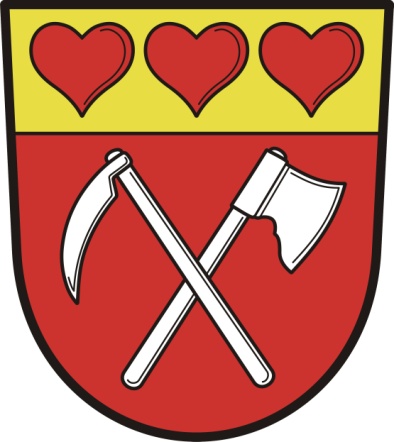 IČ 00635391NávrhZávěrečný účet obce za rok 2022Zpracovaný na základě zákona č. 250/2000 Sb., o rozpočtových pravidlech územních rozpočtů ve znění pozdějších úprav a doplňkůAdresa:               Obec Moravice, č.p. 34, 747 84 MoraviceIČ:                       00635391DIČ:                     Nejsme plátci DPHTelefon:               553 034 667E-mail:                  info@moravice.euwww :                   www.moravice.czBankovní spojení: ČSČíslo účtu:             1855975369